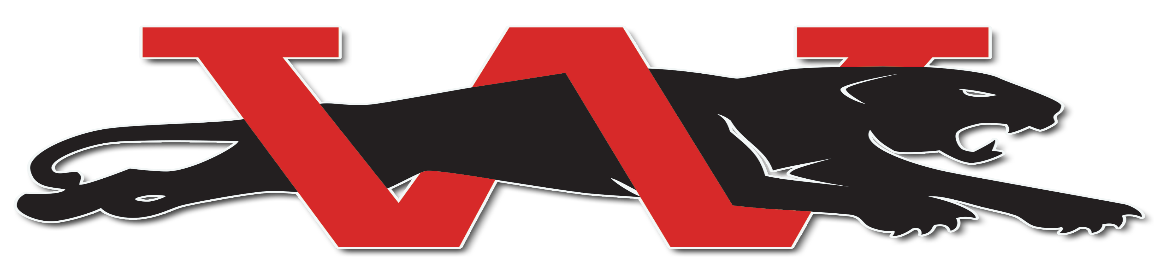 Westmoore Wrestling 2021-2022 JH (SILVER) Schedule EventTimeLocationNov. 6Edmond North Open9:00amEdmond North High SchoolNov. 9Wrestle a Thon (HS/JH/Elementary)6:00pmWestmoore High School Nov 13Westmoore Open9amWestmoore High SchoolNov. 16Del City JH Preview5:00pmDel City Middle SchoolNov. 18Jaguar Junior High Preview6:00pmWestmoore High School Nov. 20Southmoore Open (HS/JH)9:00amSouthmoore High SchoolNov. 24Tuttle Pre-Turkey Open9:00amTuttle Middle SchoolNov. 30Guthrie Tri HSJV/JHJV6pmWestmoore High School Dec. 7Edmond Memorial Dual (HS/HSJV/JH/JHJV)6pmWestmoore High SchoolDec. 9Norman North Dual (HS/HSJV; JH/JHJV)6:00pmWestmoore High School Dec. 10/11Del City MS Dual Tournament (6,7,8)TBADel City High SchoolDec. 18Westmoore JV Tournament (HS & JH)10:00amWestmoore High School Jan. 4Edmond North Dual (HS/HSJV; JH/JHJV)6:00pmEdmond North High School Jan. 6Yukon Dual (HS/HSJV/JH/JHJV)6pmWestmoore High School Jan. 7Edmond Santa Fe JH JV TournamentTBAEdmond Santa Fe High SchoolJan 11Guthrie Tri HSJV/JHJV6:00pmGuthrie High SchoolJan. 25Deer Creek Dual 6:00pmDeer Creek High School Feb. 1 Sapulpa Dual (HS/HSJV/JH/JHJV)6:00pmWestmoore High SchoolFeb. 4/5Junior High All State10:00amOKC Fairgrounds